Anexo N° 01FORMULARIO DE HABILITACIÓN Y 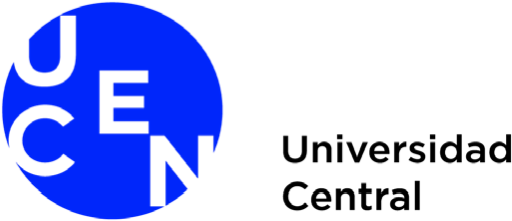 USO DE NOMBRE SOCIALUniversidad Central de ChileTomo conocimiento que:Solicito voluntariamente el uso de mi nombre social, por única vez.Conozco los campos en los cuales mi nombre social podrá ser utilizado de manera interna (descritos en el protocolo).Este cambio no tiene en ningún caso una implicancia legal, ni será reconocido en otros sistemas que no estén descritos anteriormente o certificaciones que la Universidad emita a mi nombre.Nota: La Universidad se reserva el derecho de denegar la solicitud de cambio de nombre social informado a cada persona que lo solicite, en caso de no cumplir los requisitos. La resolución se emitirá en un plazo de 15 días hábiles.RUTNombre RegistralNombre SocialApellido PaternoApellido MaternoFecha nacimientoTeléfonoCorreo electrónicoCarrera u OcupaciónSedeTUI uso interno (en dependencias de la UCEN)TUI uso bancario*En caso de necesitar las dos debe pagar $5.000FirmaFechaUso InternoFecha recepción:Resolución:AceptasolicitudNo Acepta solicitud